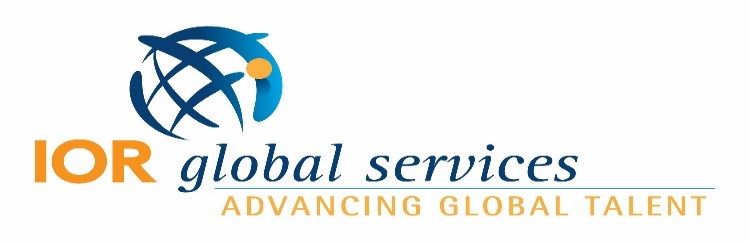 Tips to Prevent Deductions from Security DepositThe definition of normal wear and tear is subjective depending on the individual landlord. Below are some preventive measures to help protect you from getting a deduction from your security deposit at lease term end. •	Always get written permission from landlord before doing any work•	Use removable hooks when hanging pictures/items•	Do not put any holes in doors or doorframes•	Patch up and touch up holes before vacating (as applicable in lease agreement)•	Try to remove stains, marks on wall, doors etc. immediately to avoid stubborn stains•	Regularly vacuum and maintain the carpet; clean tile, marble, linoleum or wood flooring –    please refer to the lease contract for the necessity of having the carpet professionally cleaned•	Take extra precautions when moving furniture (especially heavy furniture) to avoid scratches •	It is recommended that you get renter’s insurance for personal contents•	If touching up paint (and only if permitted in lease agreement), keep the color code of the `original paint•	Change the furnace`s filter regularly (per landlord`s instructions)•	Replace light bulbs if needed•	Replace batteries on smoke and carbon monoxide detectors•	Keep the washing machine clean and dry to prevent mold•	Keep dryer`s filter clean•	Save Property Move In Inspection report and photos. You will need this at the time of your move outFor DPM to CompleteFor DPM to CompleteAssignee NameRMC/Assignee’s CompanyHousing Allowance, if provided by EmployerIOR Destination Program ManagerIOR Destination Services ConsultantFor Lease Reviewer to CompleteFor Lease Reviewer to CompleteFor Lease Reviewer to CompleteLease ReviewerDate of Lease Review:Page/Section #Tenant(s)/Person(s) Signing LeaseName(s) of Occupants as listed in the lease if different than tenant names on lease including children, if applicableLease Term DatesRental Property AddressRent Concession/Discount (Y/N). If Yes,how are the funds to be applied?Does lease contain a rental increase (Y/N)? If Yes, please describe.What Utilities are the Tenant’s Responsibility?Renewal permitted?Notice required to ExtendWritten Notice to TerminateEarly Lease Termination/Break Clause Included (Y/N)? *NOTE: It is not typical that a transfer clause/break clause is included in a one year leaseLandlord Break Clause. Can the Landlord terminate the lease without cause?  If yes, please document terms Cleaning at move out required? Please state if professional carpet cleaning and apartment cleaning is required.Is a Guarantor required? Overnight guests may not stay longer than:        consecutive days When does the Tenant have to return move in inspection?How much notice will Landlord give before entering property?Is Rental Insurance required?       If Yes, what is the amount required?Is the Tenant  required to provide proof of rental insurance to the Property Management company?Is smoking allowed?Is subletting allowed?Do I have to notify Landlord if leaving the property vacant for a longer period?       If Yes, how much notification?Additional Comments:  Please read your Lease and all AddendaAdditional Comments:  Please read your Lease and all AddendaAdditional Comments:  Please read your Lease and all AddendaPaymentsPaymentsPaymentsPaymentsMonthly Base RentFirst Month’s Rent (Base Rent + Other Monthly Fees)Due:  Pro-rated Rent, if applicableDue:  Pro-rated Rent Dates/Term, if applicableOne Time Fees due at Move In, if applicable Due:Are pets allowed?      If Yes, what is the monthly Pet fee?      Is a Pet deposit required? If Yes, what is           the amount?      Is the Pet deposit refundable or non-          refundable?Ongoing Rent Payment Due Date:Date Considered Late, if applicableOngoing Rent Payment Late Charge, if applicableSecurity Deposit, if applicableDue:When will the Security Deposit be refunded, if applicable?Broker Commission Amount Complete only if stated in lease Rent to be paid to: (include form of payment: portal, ACH, check, etc.) *Landlord’s Name (required)*Landlord’s Address (required)*Landlord’s Email (required)*Landlord’s Phone Number (required)